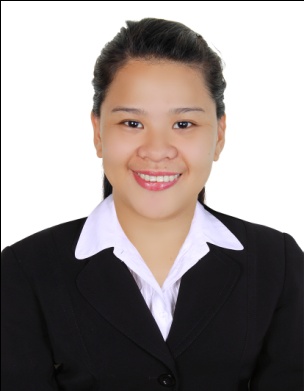 I am seeking a position in the travel industry focusing on sales, customer care and office management.
Excellent in Customer ServiceCan work without SupervisionCan do multi-tasking Can work under pressureComputer LiterateCan do office worksDecision making, critical thinkingSelf-motivated, initiative, maintains a high level of energyEstablished good working relationships with customers/clients.Bachelor of Science in Information TechnologySchool Year June 2009-2013Ramon Magsaysay Memorial CollegesPhilippinesCustomer Service AgentUnder Agencies:	Probe Clean General Service (Dec. 28, 2013-Nov.30, 2015)	                                                   (Dec. 01, 2015 Aug. 25, 2016)Reserve and issued ticketDealing with passenger enquiries about flights departure and arrivalsChecking passenger in giving seat numbersProviding boarding passes and luggage labelsTelling passengers about luggage restrictionsReserved and Issued ticketsWeighing Baggage and collecting any exceed weight charges Telling passengers about luggage restrictionsTaking care of people with special needs, and unaccompanied childrenCalming and reassuring nervous passengerCashierWatsons Family Health and Beauty CorporationSM Supermalls, General Santos BranchMay 2013-November 2013	PhilippinesHandle cash transaction with customerScan goods and collect paymentsIssue receipts, refunds or changed itemRedeem stamps or couponsMake sales referrals, cross sell product and introduce new onesResolve customer complains, guide them and provide relevant informationGreet customer when entering or leaving establishment Maintain and clean tidy checkout areasKeep report transactionBag, box or wrap packagesPleasantly deal with customer to ensure satisfaction Date of Birth: December 12, 1992Place of Birth: PhilippinesNationality: FilipinoMarital Status: SingleAge: 23 Years OldVisa Status: Tourist VisaObjectiveSummary QualificationEducational AttainmentWork ExperiencePersonal DetailsJoan Marie Sabale – 1850802To interview this candidate, please send your company name, vacancy, and salary offered details along with this or other CV Reference Numbers that you may have short listed from http://www.gulfjobseeker.com/employer/cvdatabasepaid.php addressing to HR Consultant on email: cvcontacts@gulfjobseekers.comWe will contact the candidate first to ensure their availability for your job and send you the quotation for our HR Consulting Fees. 